Межрайонный отдел вневедомственной охраны по городу Нефтекамску – филиал федерального государственного казенного учреждения «Управление вневедомственной охраны войск национальной гвардии России по Республике Башкортостан» проводит отбор кандидатов на должности старшего полицейского роты полиции и полицейского (водителя) роты полиции.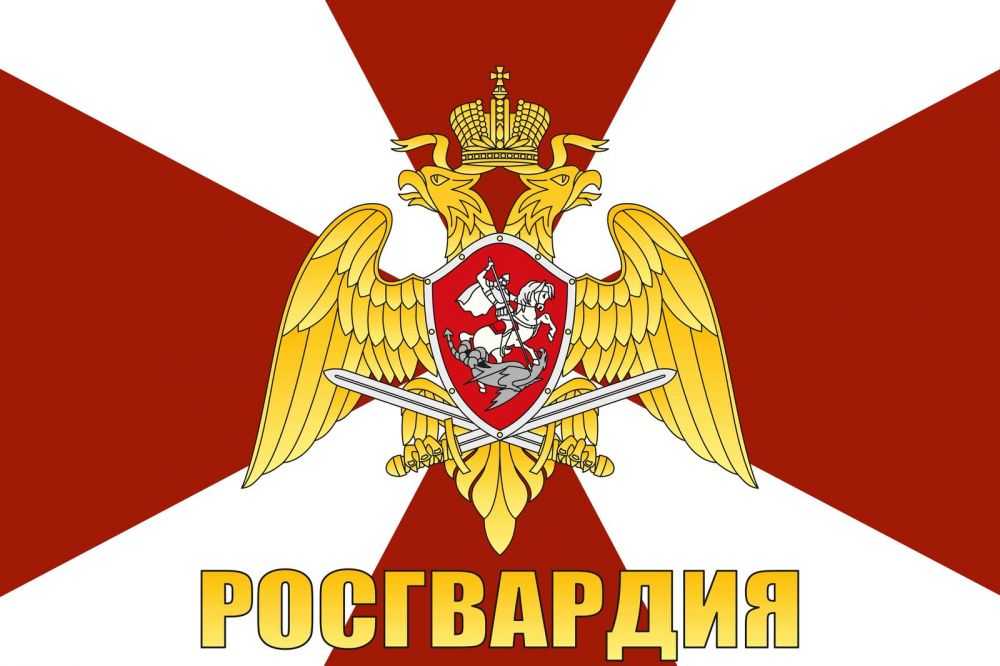 Требования к кандидатам:1. Граждане Российской Федерации:- возраст: от 18 до 35 лет;2. Образование: среднее специальное для должностей сержантского состава; 3. Соответствующее состояние здоровья, физическая подготовка и морально – психологические качества;4. Обязательное наличие службы в армии.Социальные гарантии:1. Ежемесячное денежное довольствие полицейский (водитель) роты полиции от 26000р., старший полицейский роты полиции от 28000р., сменный график работы (2/2).2. Ежегодная материальная помощь.3. Бесплатное медицинское обеспечение.4. Ежегодный оплачиваемый отпуск от 40 до 60 дней, так же  предоставление дополнительных видов отпусков и время на проезд к месту проведения основного отпуска и обратно.5. Компенсацию за наем жилья, в случае отсутствия собственного жилья и проживание в съемной квартире.6. Право на получение льготной пенсии (по достижении выслуги 20 лет)7. Сотрудник, имеющий стаж службы в Росгвардии не менее 10 лет в календарном исчислении, имеет право на единовременную социальную выплату для приобретения или строительства жилого помещения один раз за весь период государственной службы, в том числе службы в Росгвардии. По вопросам поступления на службу в МОВО по г. Нефтекамску -  филиала ФГКУ «УВО ВНГ по России РБ» обращаться по адресу:  Республика Башкортостан, г. Нефтекамск, ул. Трактовая 2А.Контактные данные: 1. Отдел кадров:        раб. тел. 8(34783)2-07-45,                                      эл. почта: movo-neftekamsk02@yandex.ru2.Командир взвода: Саяпов Алмас Ильгизович - 8-917-047-88-37Межрайонный отдел вневедомственной охраны по городу Нефтекамску – филиал федерального государственного казенного учреждения «Управление вневедомственной охраны войск национальной гвардии России по Республике Башкортостан» проводит отбор кандидатов на должности старшего полицейского роты полиции и полицейского (водителя) роты полиции.Требования к кандидатам:1. Граждане Российской Федерации:- возраст: от 18 до 35 лет;2. Образование: среднее специальное для должностей сержантского состава; 3. Соответствующее состояние здоровья, физическая подготовка и морально – психологические качества;4. Обязательное наличие службы в армии.Социальные гарантии:1. Ежемесячное денежное довольствие полицейский (водитель) роты полиции от 26000р., старший полицейский роты полиции от 28000р., сменный график работы (2/2).2. Ежегодная материальная помощь.3. Бесплатное медицинское обеспечение.4. Ежегодный оплачиваемый отпуск от 40 до 60 дней, так же  предоставление дополнительных видов отпусков и время на проезд к месту проведения основного отпуска и обратно.5. Компенсацию за наем жилья, в случае отсутствия собственного жилья и проживание в съемной квартире.6. Право на получение льготной пенсии (по достижении выслуги 20 лет)7. Сотрудник, имеющий стаж службы в Росгвардии не менее 10 лет в календарном исчислении, имеет право на единовременную социальную выплату для приобретения или строительства жилого помещения один раз за весь период государственной службы, в том числе службы в Росгвардии. По вопросам поступления на службу в МОВО по г. Нефтекамску -  филиала ФГКУ «УВО ВНГ по России РБ» обращаться по адресу:  Республика Башкортостан, г. Нефтекамск, ул. Трактовая 2А.Контактные данные: 1. Отдел кадров:        раб. тел. 8(34783)2-07-45,                                      эл. почта: movo-neftekamsk02@yandex.ru2. Саяпов Алмас Ильгизович - 8-917-047-88-37